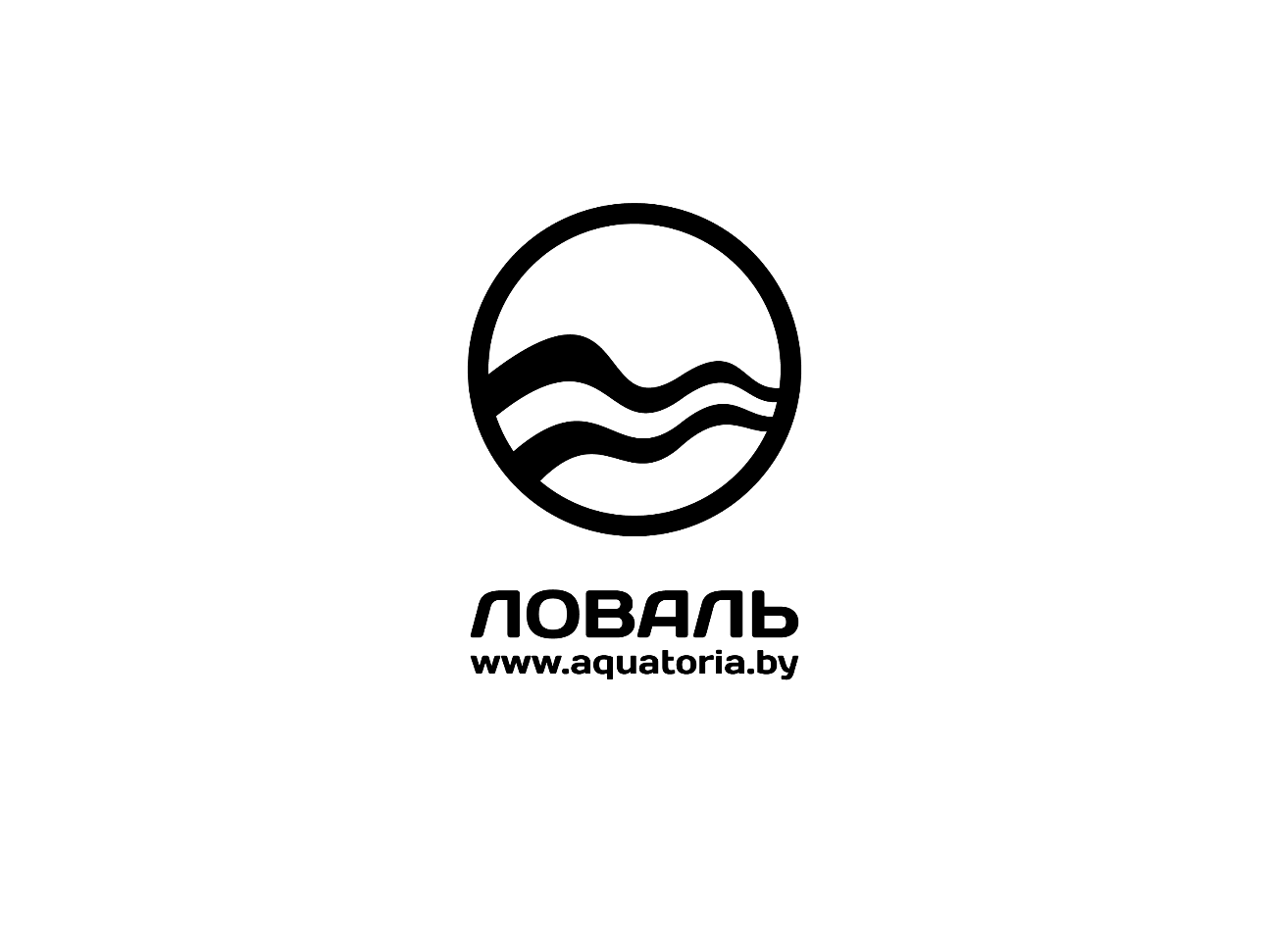 № 08/02 от 29 января 2021г.ОДО «Ловаль» готово предоставить комплекс услуг по:поставке и установке специального и индивидуально разработанного оборудования, продажа аксессуаров для бань, бассейнов, SPA;гарантийному и сервисному обслуживанию и ремонту оборудования системы водоподготовки плавательных бассейнов, прудов, фонтанов, бань и т.д.;поставке химических реагентов под обслуживание оборудования системы водоподготовки плавательных бассейнов, прудов, фонтанов, бань и т.д.оказанию консультационных услуг по подбору, покупке и монтажу оборудования.Для осуществления сервисного гарантийного и послегарантийного обслуживания на высоком уровне наша компания располагает:собственной современной технической базой, обеспеченной необходимой информационной поддержкой по разрабатываемым и перспективным моделям и необходимой ремонтной документацией;квалифицированным штатом специалистов с достаточным опытом работы, что позволяет осуществлять проводимые работы в минимальные сроки.На протяжении предыдущих лет наша компания зарекомендовала себя как стабильно развивающееся предприятие и надежный деловой партнер.Перечень объектов за 2019-2020гг.Заместитель директора по коммерческим вопросам 				  Д.И. ХодькоЗаказчикНаименование объекта, работГод 
выполнения работООО «Акспрофиль»Поставка оборудования системы водоподготовки (гидромассажные СПА, душ впечатлений, снегогенератор) и химических реагентов на объект «Модернизация зданий центра здоровья и отдыха по ул. Гоголя, 65 в г. Брест»2019ООО «Охотничье хозяйство «Белый Бор»Поставка оборудования системы водоподготовки бассейна, купели, русской и турецкой парной на объект Заказчика2019ЗАО «Белстройтехнология»Поставка сборных саун для установке на объекте строительства «Реконструкция здания пищеблока с устройством столовой, пансионата, прачечной и реабилитационно-оздоровительного центра на территории РНПЦ ОМР им. Н.Н. Александрова в аг. Лесной Минского района»2019ГУВД МингорисполкомаПоставка оборудования системы водоподготовки бассейна (насос с предфильтром) на объект «Центра физической подготовки личного состава ГУВД Мингорисполкома по ул. Семашко, 15А в г. Минске»2019УП «УКС Мингорисполкома»Поставка оборудования для комплектации объекта строительства: «Реконструкция комплекса объектов стадиона «Динамо» в г. Минске» (комплект печи электро-каменки)2019ДСУП «Мостовская межхозяйственная передвижная механизированная колонна-155»Поставка материалов на объект: «Модернизация с элементами капитального ремонта здания бассейна ГУО «МРЦТиМ», расположенного по ул. Зеленой, 86 г. Мосты с благоустройством прилегающей территории»2019Санаторий «Пралеска» ОАО «Амкодор-Белвар»Поставка оборудования системы водоподготовки и химических реагентов в Санаторий «Пралеска»2018-2019Государственное предприятие «Санаторий «Приозерный»Поставка материалов, химических регентов и оборудования для комплектации в  «Санаторий «Приозерный» (парогенератор)2019Государственное учреждение «Республиканский научно-практический центр спорта»Поставка химических регентов для обслуживания оборудования системы водоподготовки в ГУ «Республиканский научно-практический центр спорта»2019ОАО «Стройтрест №3 Ордена Октябрьской революции»Поставка материалов, химических регентов и оборудования для комплектации объектов строительства2018-2019Учреждение Ассоциация «Белорусская Федерация Футбола»Поставка химических реагентов и работы по техническому обслуживанию оборудования систем водоподготовки бассейнов, саун, хамам, джакузи расположенных на территории учреждения Ассоциация «Белорусская Федерация Футбола»2018-2019ООО «Шафаг 88»Поставка материалов, химических регентов и оборудования системы водоподготовки для комплектации объекта «Техническая модернизация СПА-центра по ул. Первомайской, 57» в г. Могилеве2019ОАО «БЕЛАЗ» - управляющая компания холдинга «БЕЛАЗ-ХОЛДИНГ»Работы по текущему ремонту автоматического донного очистителя209Общество с ограниченной ответственностью «Акваториягрупп»Поставка материалов, химических регентов и оборудования для комплектации объектов строительства2018-2020Отдел спорта и туризма Барановичского городского исполнительного комитетаПоставка химических реагентов и работы по техническому обслуживанию технологического оборудования систем водоподготовки бассейнов ГУ «СДЮШОР № 4», г. Барановичи2020ООО "Сервисный центр Веста"Поставка балансовых емкостей из полипропилена для бассейнов на объект «Строительство физкультурно-оздоровительного комплекса с административным блоком ООО "Сервисный центр Веста"2020Торгово-производственное частное унитарное предприятие «Вода 2000»Поставка балансовых емкостей из полипропилена для комплектации объектов строительства2018-2020учреждение образования «Национальный детский образовательно-оздоровительный центр «Зубренок»Поставка оборудования системы водоподготовки бассейна для ОЦ «Зубренок» (станция дозирования)2020Иностранное общество с ограниченной ответственностью «ЛУКОЙЛ Белоруссия»Поставка оборудования для бассейна (парогенератор)2020ООО «Мединдустрия Сервис»Поставка изделий из полипропилена2018-2020КУП «Могилевское областное управление капитальным строительством»Поставка оборудования системы водоподготовки для комплектации объекта строительства «Средняя школа № 9 по генплану в расчетно-планировочном образовании № 8 жилого района «Казимировка» с благоустройством прилегающей территории в г. Могилеве»2020Управление образования Мостовского районного исполнительного комитетаПоставка химических реагентов и работы по техническому обслуживанию технологического оборудования систем водоподготовки бассейнов ГУ «Физкультурно-оздоровительный комплекс «Принеманский», расположенного по ул. Зелёная, 86А, г. Мосты2019-2020ИП «СЛАФНЕФТЕХИМ ЗАОРаботы по диагностике и ремонту робота-пылесоса2020Дочернее строительное унитарное предприятие «Гродненская специализированная передвижная механизированная колонна - 62»Поставка балансовых емкостей из полипропилена для комплектации объектов строительства2020Коммунальное унитарное предприятие по оказанию услуг «Санаторий Чаборок»Поставка химических реагентов и работы по техническому обслуживанию и текущему ремонту технологического оборудования систем водоподготовки бассейна КУП «Санаторий Чаборок»2018-2020ГУ «Республиканский научно-практический центр медицинской экспертизы и реабилитации»Поставка химических реагентов и работы по текущему ремонту и техническому обслуживанию технологического оборудования плавательного бассейна ГУ «РНПЦ медицинской экспертизы и реабилитации»2018-2020ГУ «Санаторий «Юность» Управления делами Президента РБРаботы по техническому обслуживанию технологического оборудования: русской и турецкой парной, льдогенератора и душей впечатлений, флоатинга ГУ «Санаторий «Юность»2018-2020Учреждение «Минский городской центр олимпийского резерва по легкой атлетике «Атлет»Поставка химических реагентов для обслуживания системы водоподготовки бассейна2018-2020ГУЗ "Гродненский областной специализированный дом ребенка для детей с органическим поражением центральной нервной системы и нарушением психики"Поставка химических реагентов для обслуживания системы водоподготовки бассейна2020ООО «Отопительный стандарт»Поставка оборудования для бассейна (парогенератор)2020Фермерское хозяйство «Панский сад»Поставка оборудования для бассейна (гидромассажная ванна)2020ООО «Биорапспродукт»Поставка оборудования системы водоподготовки2020Государственное учреждение «Могилевский городской центр по обеспечению деятельности бюджетных организаций»Поставка оборудования системы водоподготовки для комплектации объекта строительства «Капитальный ремонт бассейна ГУО «СШ №18» по проспекту Шмидта, 62 в г. Могилеве» Корректировка»2020СООО “БелРестИнвест”Поставка комплектного оборудования. Кабина русской парной2020ООО «Гастон Восток»Поставка с установкой комплектного оборудования. Кабина турецкой парной. Гидромассажный СПА-бассейн2020ОДО «Форсетстрой»Поставка гидромассажной ванны на объект «Капитальный ремонт с модернизации здания по ул. Жудро, 40 в г. Минске. Вторая очередь»2020Коммунальное унитарное предприятие «Могилевское областное управление капитальным строительством»Поставка оборудования системы водоподготовки бассейна для комплектации объекта строительства «Строительство физкультурно-оздоровительного комплекса с бассейном в микрорайоне «Фатина» в г. Могилеве с благоустройством прилегающей территории»2020ГУ "Санаторий Юность"Поставка оборудования водоподготовки бассейна, СПА и водных аттракционов для объекта «Реконструкция гостиницы в части пристройки Wellness – центра к существующему зданию на территории РГЦ «Силичи»2020СООО «ЭкоБел«Колбовичи»Поставка с устройством комплектного оборудования «Туристический комплекс «ЭкоБел «Колбовичи» в районе д. Колбовичи Барановичского района Брестской области».Сборная сауна парной. Сборная сауна хаммама. Сборная соляная комната. Купель. Искусственное солнце.2020-2021ООО "Стальная Сфера"Поставка оборудования системы водоподготовки для объекта «Застройка жилых кварталов с объектами социальной инфраструктуры в граница пр. Дзержинского – пр. Любимова – ул. Семашко. 2-я очередь строительства. Школа № 23 по генплану»2021Управление капитального строительства Глубокского районаПоставка оборудования системы водоподготовки для строительства объекта «Реконструкция здания ГУ «Глубокский районный физкультурно-оздоровительный центр» г. Глубокое, ул. Красноармейская, 19»2021